Схема системы водоснабжения с.Кушелга Яльчикского района Чувашской Республики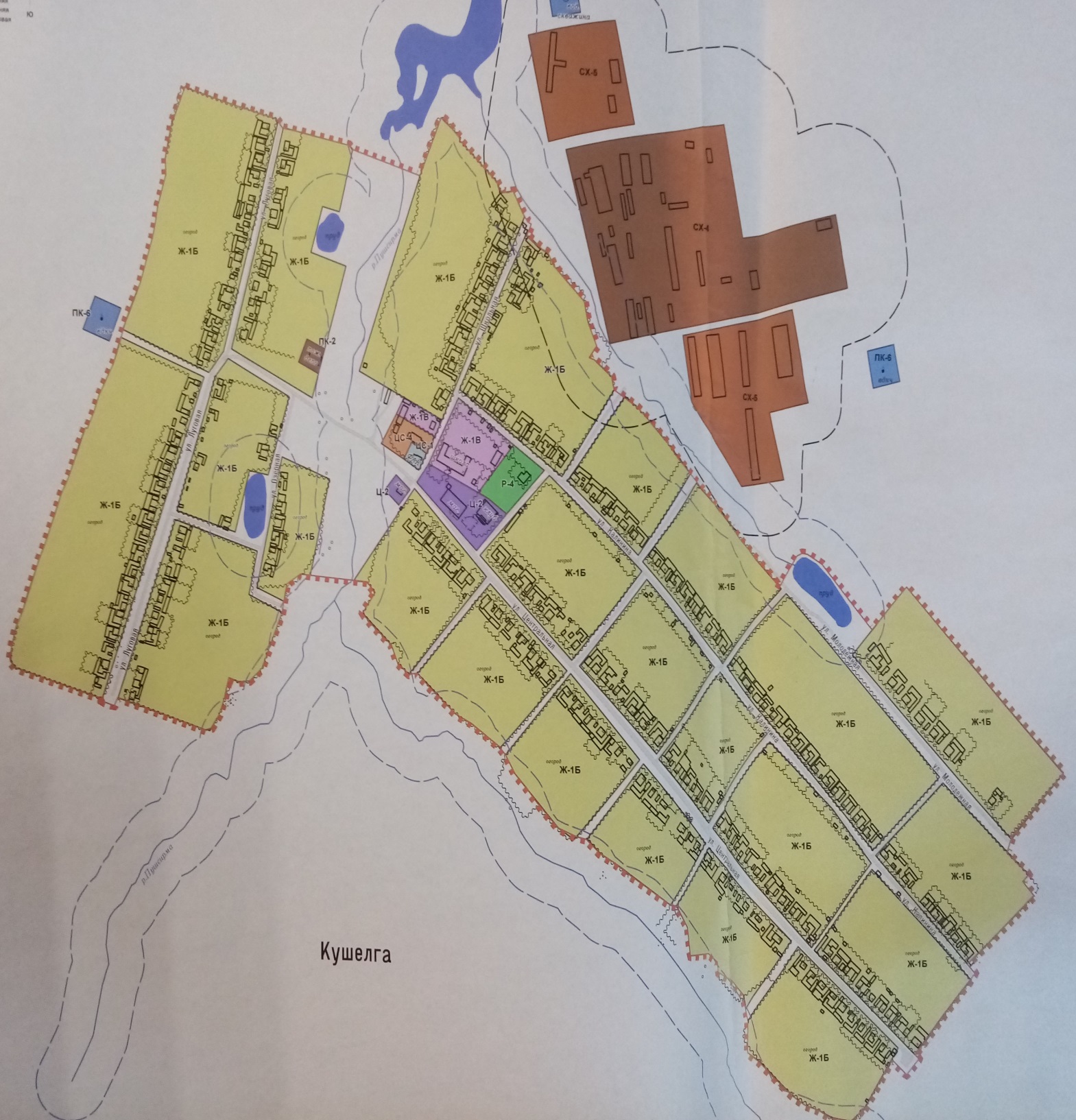 